   POHÁDKOVÝ ZÁPIS DO 1. ROČNÍKU 
      ZŠ T. G. MASARYKA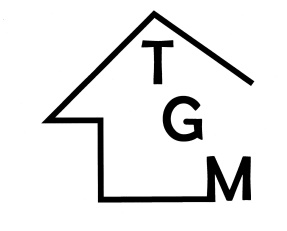 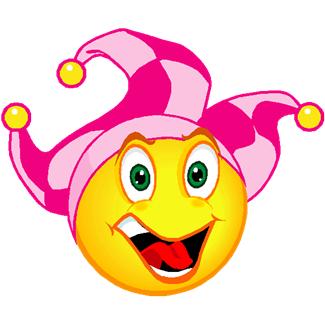 PRO ŠKOLNÍ ROK 2019/2020 V PÁTEK 5. DUBNA OD 14 DO 17 h.V SOBOTU 6. DUBNA OD 9 DO 11 h. Zápis do 1. ročníku pro školní rok 2019/2020 probíhá dle zákona v době od 1. do 30. dubna. Na základních školách v Blatné se zápis uskutečnil v pátek 5. 4. a  v sobotu 6. 4. 2019.V naší škole již tradičně proběhl „pohádkový zápis“. Žáci 8. a 9. ročníku oblékli masky pohádkových postaviček a pomohli budoucím prvňáčkům projít několika zábavnými stanovištěmi, kde se děti pokusily splnit několik úkolů – geometrické tvary na interaktivní tabuli, básnička, jednoduché matematické hry s víčky. Na závěr děti „odemkly hrad“ a obdržely zaslouženou odměnu. Ve školní družině pak rodiče vyřídili administrativní část zápisu a děti zatím navštívily hernu ŠD. Zápis v letošním roce považujeme za úspěšný, pro příští školní rok otevřeme dvě první třídy a věříme, že děti i rodiče budou u nás spokojeni.		Dana Houzarová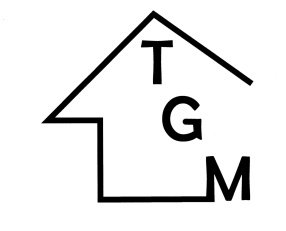 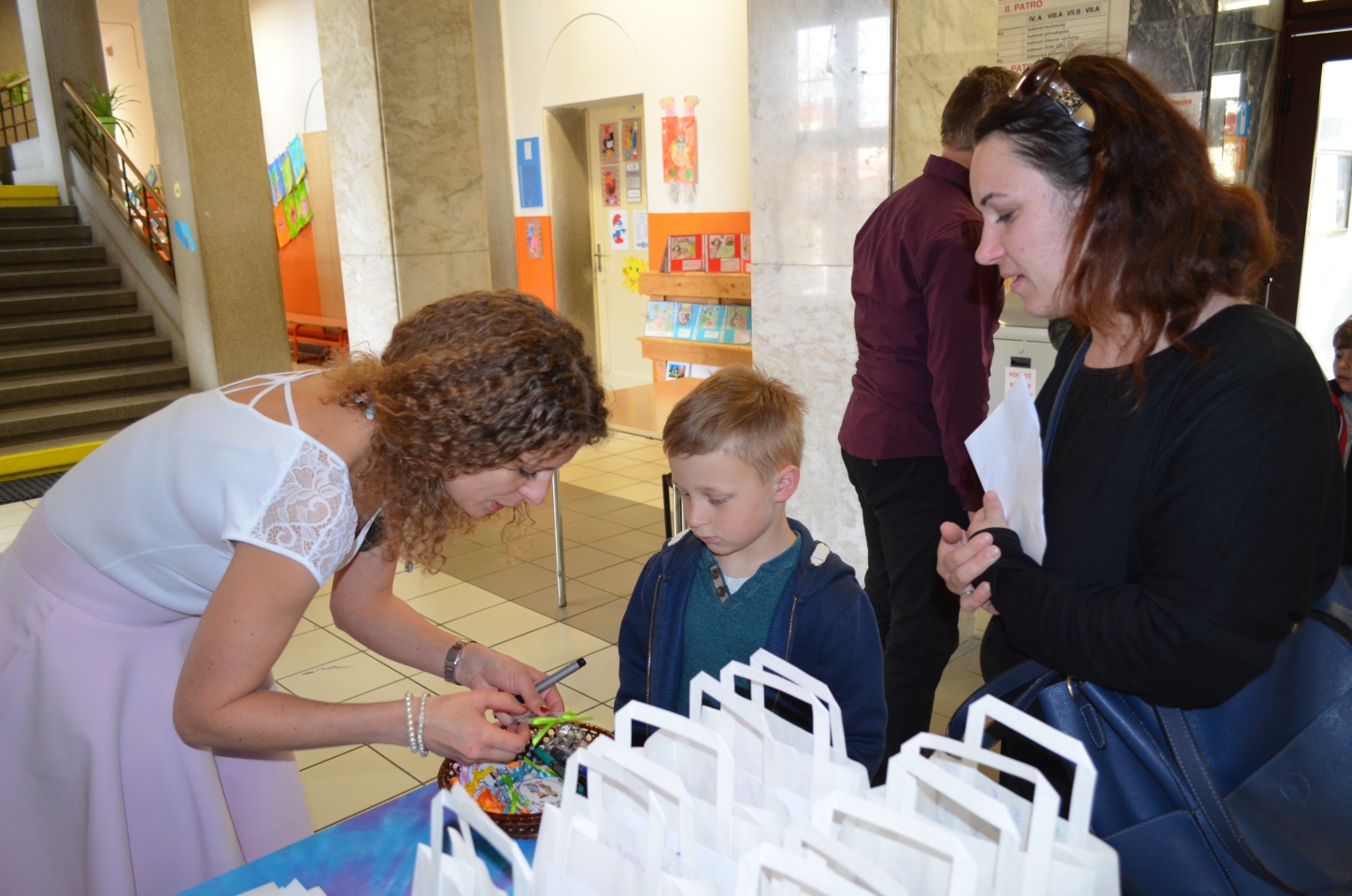 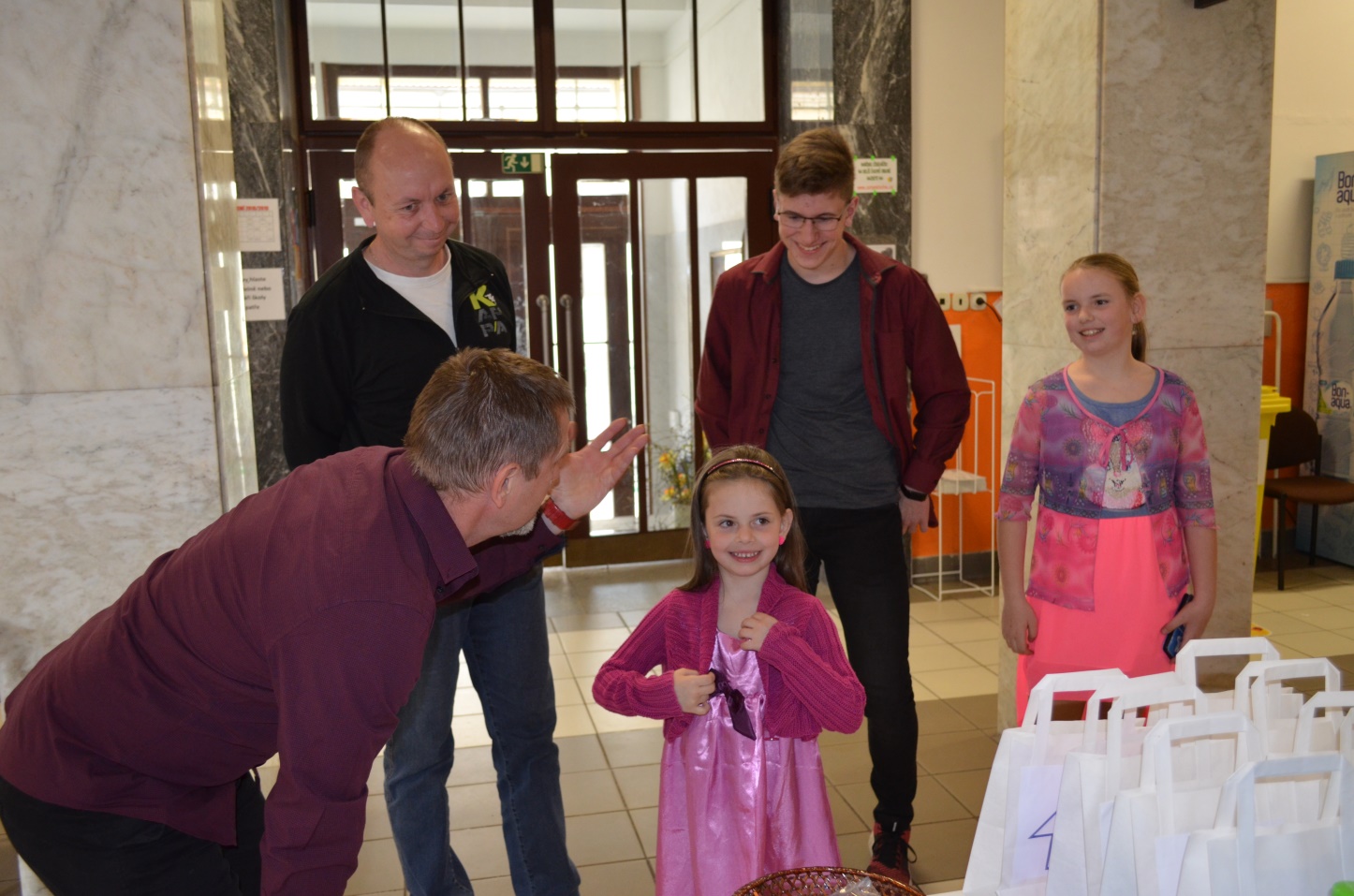 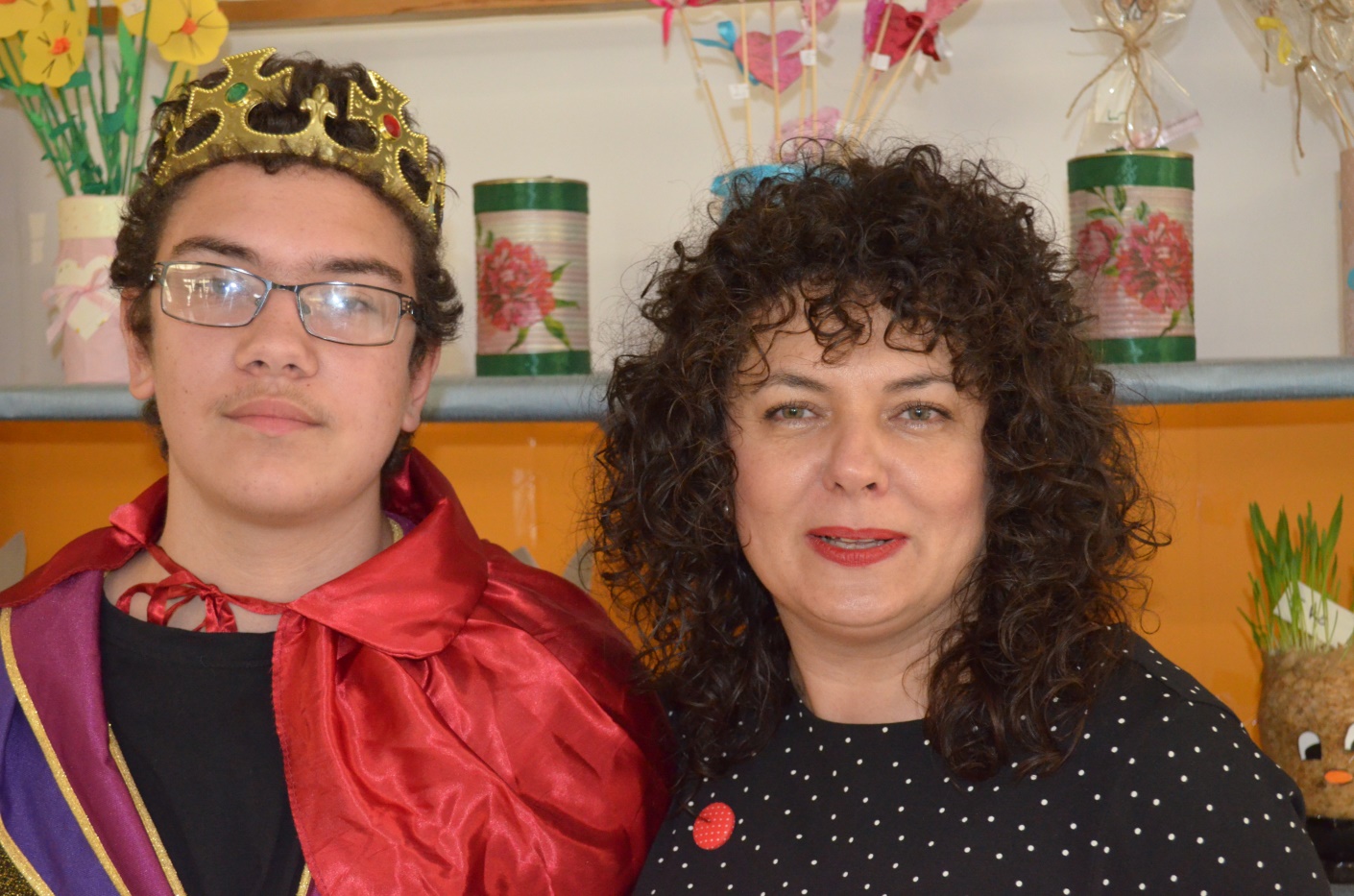 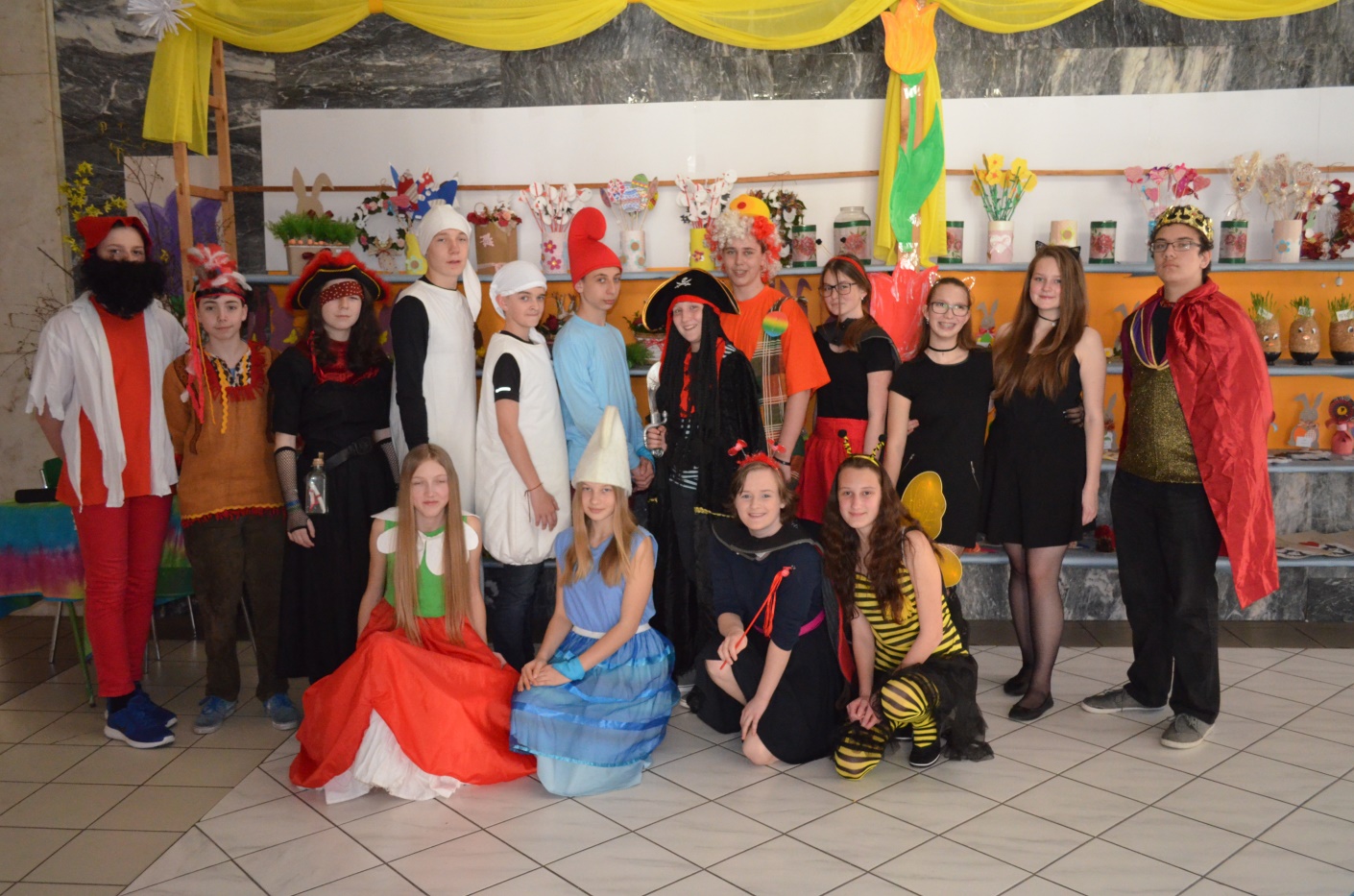 VÝSLEDKY ZÁPISU 2019VÝSLEDKY ZÁPISU 2019Zapsaní žáci50   Z TOHO:    Z TOHO: dívky/chlapci20/30Po odkladu11Mimo spádový obvod školy26Žádosti o odklad k 30. 4.2Neuzavřený zápis 
(předčasný nástup)1Předpokládaná naplněnost budoucích prvních tříd1.A – 231.B - 24Předpokládané třídnictví1.A Mgr. Fousová1.B Mgr. Peršínová